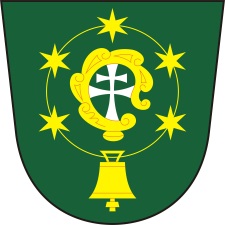 Obec OsičkyOsičky 19503 27 Lhota pod Libčanyoznámenío době a místě konání voleb do Evropského parlamentuStarosta  obce Osičky podle ust. § 16 odst. 1 písm. a); ust. § 32 odst. 2 a 3 zák. č. 62/2003 Sb., zák. o volbách do Evropského parlamentu a o změně některých zákonů, ve znění pozdějších předpisů zveřejněním v místě obvyklýmoznamuje:Volby do Evropského parlamentu se uskuteční:                           v pátek  dne 24. května 2019  od 14.00 hodin do 22.00 hodin a                                 v sobotu dne 25. května 2019 od   8.00 hodin do 14.00 hodin.Místem konání volebve volebním okrsku č. 1.je volební místnost na adrese: Osičky 19 – obecní úřad, pro voliče podle místa, kde jsou přihlášeni k trvalému pobytu       (popř. evidovanému přechodnému pobytu jde-li o občana jiného členského státu EU)Voliči bude umožněno hlasování poté, kdy prokáže svou totožnost a státní občanství ČR, popřípadě státní občanství jiného členského státu EU, jehož občané jsou oprávněni volit na území ČR.Voliči budou dodány nejpozději 3 dny přede dnem voleb hlasovací lístky.Ve dnech voleb může volič obdržet hlasovací lístky i ve volební místnosti.V Osičkách dne: 9.5.2019                                                                                         Štěpánka Dostálová                                                                                          ……………………………………….	          jméno, příjmení, podpis                                starosty obceVyvěšeno dne: 9.5.2019Sejmuto dne: 